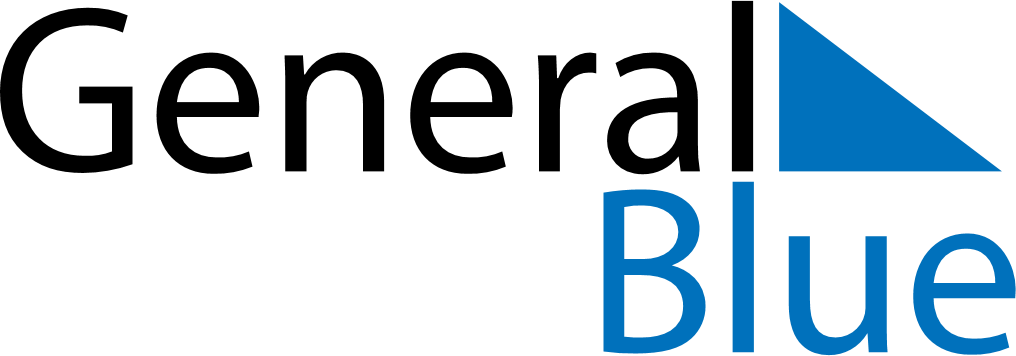 2022 – Q2United Kingdom  2022 – Q2United Kingdom  2022 – Q2United Kingdom  2022 – Q2United Kingdom  2022 – Q2United Kingdom  2022 – Q2United Kingdom  AprilMondayTuesdayWednesdayThursdayFridaySaturdaySundayApril123April45678910April11121314151617April18192021222324April252627282930AprilMayMondayTuesdayWednesdayThursdayFridaySaturdaySundayMay1May2345678May9101112131415May16171819202122May23242526272829May3031JuneMondayTuesdayWednesdayThursdayFridaySaturdaySundayJune12345June6789101112June13141516171819June20212223242526June27282930JuneApr 15: Good FridayApr 17: Easter SundayApr 18: Easter MondayMay 2: Early May bank holidayJun 2: Spring bank holidayJun 3: Queen’s Platinum JubileeJun 19: Father’s Day